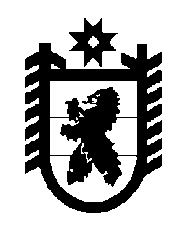 Российская Федерация Республика Карелия    УКАЗГЛАВЫ РЕСПУБЛИКИ КАРЕЛИЯО внесении изменений в состав Комиссии по вопросам помилования на территории Республики Карелия Внести в состав Комиссии по вопросам помилования на территории Республики Карелия, утвержденный постановлением Председателя Правительства Республики Карелия от 1 февраля 2002 года № 26 «Об утверждении Положения о Комиссии по вопросам помилования на территории Республики Карелия и ее состава» (Собрание законодательства Республики Карелия, 2002, № 2, ст.179, 191; № 6, ст.721; № 10, ст.1266; 2003, № 8, ст.925; 2004, № 1, ст.51; 2006, № 2, ст.148; № 11, ст.1326; 2008, № 4, ст.441; № 12, ст.1522; 2009, № 2, ст.141; 2010, № 5, ст.509; № 9, ст.1090; № 10, ст.1266; № 11, ст.1410), следующие изменения:1) включить в состав Комиссии Шмаеник Ольгу Николаевну – депутата Законодательного Собрания Республики Карелия (по согласованию);2) слова «Мерзова Елена Дмитриевна – заведующая общественной приемной исполнительного комитета Карельского регионального отделения Всероссийской политической партии «Единая Россия» (по согласованию)» заменить словами «Яхонтова Елена Дмитриевна – член бюро Карельского регионального общественного движения «Совет женщин» (по согласованию)»;3) исключить из состава Комиссии Суворову Л.В.          ГлаваРеспублики  Карелия                                                                   А.В. Нелидовг. Петрозаводск17 февраля 2012 года № 11 